LA GUITARE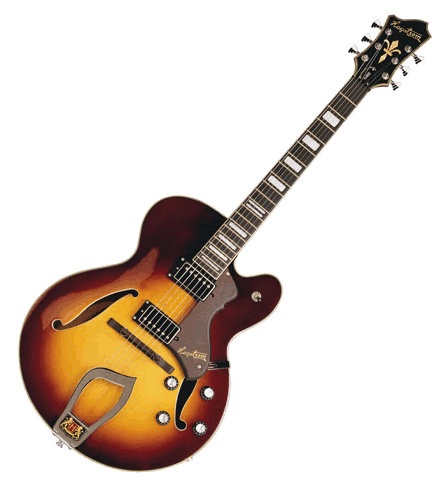 TP info sur GeoGebrawww.geogebra.comObjectif : Réaliser des constructions définies par des égalités vectorielles. La construction pourrait se faire directement sur feuille quadrillée. La plus-value du logiciel s’arrête à l’aspect ludique de l’exercice.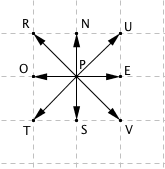 On considère les vecteurs représentés dans le quadrillage ci-contre.Avec GeoGebra :Placer un point A.Construire le point B image du point A par la translation de vecteur .Construire le point C tel que .Construire le point D tel que .Construire le point F tel que  .Construire le point G image du point F par la translation de vecteur  .Construire le point H tel que .Construire le point I tel que .Construire le point J tel que . Construire le point K tel que . Construire le point L tel que . Construire le point M tel que . Construire le point Q tel que . Tracer la ligne brisée ABCDFGHIJKLMQ. Finir la construction par symétrie de la ligne brisée par rapport à la droite (AQ). Recopier toute la figure dans le quadrillage ci-dessous :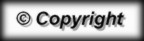 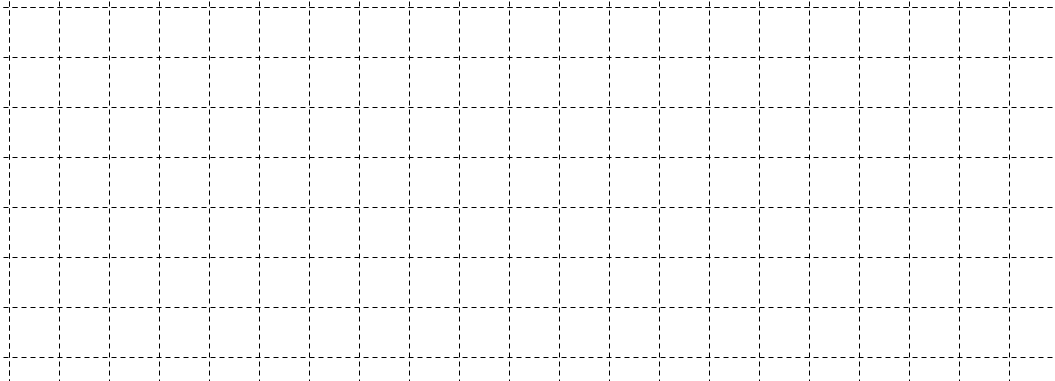 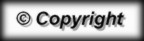 